                                    Euclid (The father of Geometry)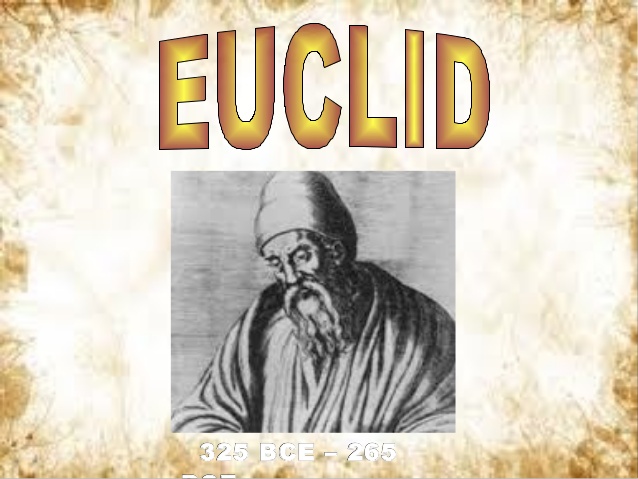 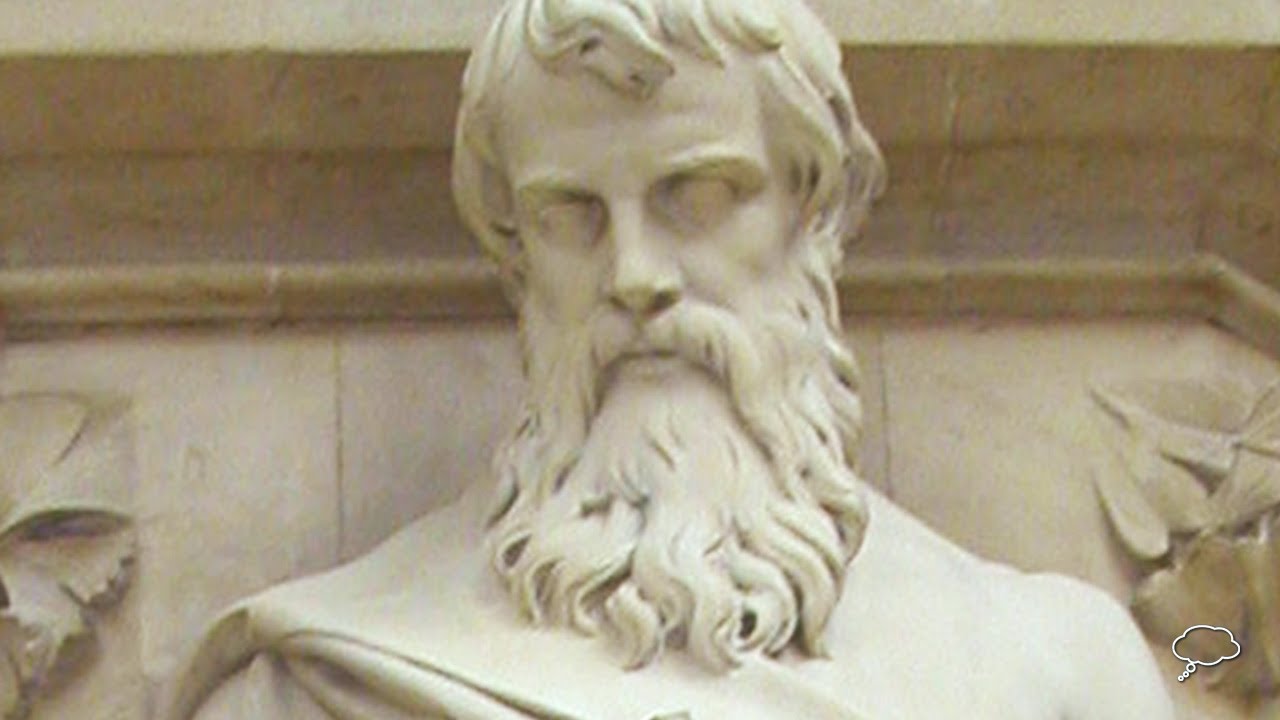 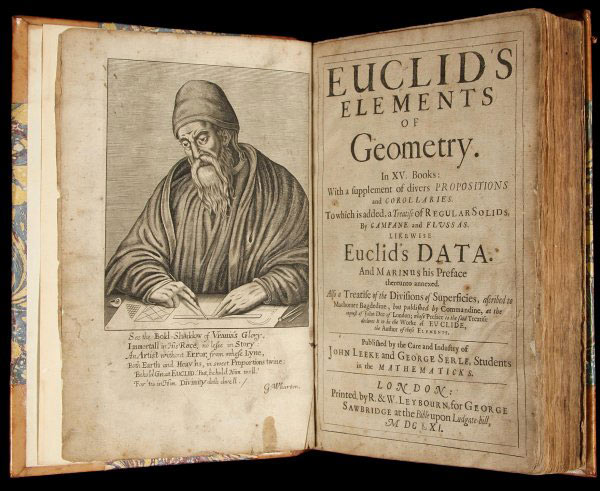 